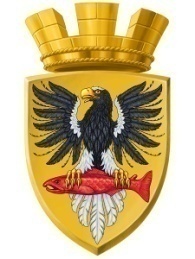 Р О С С И Й С К А Я  Ф Е Д Е Р А Ц И ЯКАМЧАТСКИЙ КРАЙП О С Т А Н О В Л Е Н И ЕАДМИНИСТРАЦИИ ЕЛИЗОВСКОГО ГОРОДСКОГО ПОСЕЛЕНИЯОт 01.08.2018 года                                                                                                                 № 1023-п         г.ЕлизовоО размещении в федеральной информационной адресной системе сведений об адресах присвоенных объектам адресации – помещениям в многоквартирном жилом доме            № 24 по ул. Нагорная в г. Елизово	Руководствуясь ч.3 ст.5 и ч.3 ст.9 Федерального закона от 28.12.2013        № 443-ФЗ «О федеральной информационной адресной системе и о внесении изменений в Федеральный закон «Об общих принципах организации местного самоуправления в Российской Федерации», ст. 14 Федерального закона от 06.10.2003 № 131-ФЗ «Об общих принципах организации местного самоуправления в РФ», Уставом Елизовского городского поселения, Приказом Минфина России от 05.11.2015 № 171н «Об утверждении Перечня элементов планировочной структуры, элементов улично-дорожной сети, элементов объектов адресации, типов зданий (сооружений), помещений, используемых в качестве реквизитов адреса, и Правил сокращенного наименования адресообразующих элементов», в целях актуализации информации в федеральной информационной адресной системе,ПОСТАНОВЛЯЮ:1. Разместить в федеральной информационной адресной системе сведения об адресах, присвоенных объектам адресации - помещениям в многоквартирном жилом доме № 24 по ул. Нагорная в г. Елизово, ранее не размещенные в государственном адресном реестре, согласно приложению к настоящему постановлению.2. Направить данное постановление в федеральную информационную адресную систему для внесения сведений установленных данным постановлением.Управлению делами администрации Елизовского городского поселения опубликовать (обнародовать) настоящее постановление в средствах массовой информации и разместить в информационно-телекоммуникационной сети «Интернет» на официальном сайте администрации Елизовского городского поселения.Контроль за исполнением настоящего постановления возложить на руководителя Управления архитектуры и градостроительства администрации Елизовского городского поселения.ВрИО Главы администрации Елизовского городского поселения                                                    Д.Б. ЩипицынПриложение к постановлению администрации Елизовского городского поселенияот 01.08.2018 № 1023-пПомещение,с кадастровым номером 41:05:0101003:2303:с кадастровым номером 41:05:0101003:2303:с кадастровым номером 41:05:0101003:2303:с кадастровым номером 41:05:0101003:2303:Россия,Камчатский край,Камчатский край,Елизовский муниципальный район,Елизовский муниципальный район,Елизовский муниципальный район,Елизовский муниципальный район,Елизовское городское поселение,Елизовское городское поселение,Елизовское городское поселение,Елизово г.,Нагорная ул.,Нагорная ул.,д. 24,кв.1.кв.1.кв.1.кв.1.кв.1.Помещение,с кадастровым номером 41:05:0101003:2304:с кадастровым номером 41:05:0101003:2304:с кадастровым номером 41:05:0101003:2304:с кадастровым номером 41:05:0101003:2304:Россия,Камчатский край,Камчатский край,Елизовский муниципальный район,Елизовский муниципальный район,Елизовский муниципальный район,Елизовский муниципальный район,Елизовское городское поселение,Елизовское городское поселение,Елизовское городское поселение,Елизово г.,Нагорная ул.,Нагорная ул.,д. 24,кв.2.кв.2.кв.2.кв.2.кв.2.Помещение,с кадастровым номером 41:05:0101003:2305:с кадастровым номером 41:05:0101003:2305:с кадастровым номером 41:05:0101003:2305:с кадастровым номером 41:05:0101003:2305:Россия,Камчатский край,Камчатский край,Елизовский муниципальный район,Елизовский муниципальный район,Елизовский муниципальный район,Елизовский муниципальный район,Елизовское городское поселение,Елизовское городское поселение,Елизовское городское поселение,Елизово г.,Нагорная ул.,Нагорная ул.,д. 24,кв.3.кв.3.кв.3.кв.3.кв.3.Помещение,с кадастровым номером 41:05:0101003:2306:с кадастровым номером 41:05:0101003:2306:с кадастровым номером 41:05:0101003:2306:с кадастровым номером 41:05:0101003:2306:Россия,Камчатский край,Камчатский край,Елизовский муниципальный район,Елизовский муниципальный район,Елизовский муниципальный район,Елизовский муниципальный район,Елизовское городское поселение,Елизовское городское поселение,Елизовское городское поселение,Елизово г.,Нагорная ул.,Нагорная ул.,д. 24,кв.4.кв.4.кв.4.кв.4.кв.4.Помещение,с кадастровым номером 41:05:0101003:2311:с кадастровым номером 41:05:0101003:2311:с кадастровым номером 41:05:0101003:2311:с кадастровым номером 41:05:0101003:2311:Россия,Камчатский край,Камчатский край,Елизовский муниципальный район,Елизовский муниципальный район,Елизовский муниципальный район,Елизовский муниципальный район,Елизовское городское поселение,Елизовское городское поселение,Елизовское городское поселение,Елизово г.,Нагорная ул.,Нагорная ул.,д. 24,кв.5.кв.5.кв.5.кв.5.кв.5.Помещение,с кадастровым номером 41:05:0101003:2312:с кадастровым номером 41:05:0101003:2312:с кадастровым номером 41:05:0101003:2312:с кадастровым номером 41:05:0101003:2312:Россия,Камчатский край,Камчатский край,Елизовский муниципальный район,Елизовский муниципальный район,Елизовский муниципальный район,Елизовский муниципальный район,Елизовское городское поселение,Елизовское городское поселение,Елизовское городское поселение,Елизово г.,Нагорная ул.,Нагорная ул.,д. 24,кв.6.кв.6.кв.6.кв.6.кв.6.Помещение,с кадастровым номером 41:05:0101003:2313:с кадастровым номером 41:05:0101003:2313:с кадастровым номером 41:05:0101003:2313:с кадастровым номером 41:05:0101003:2313:Россия,Камчатский край,Камчатский край,Елизовский муниципальный район,Елизовский муниципальный район,Елизовский муниципальный район,Елизовский муниципальный район,Елизовское городское поселение,Елизовское городское поселение,Елизовское городское поселение,Елизово г.,Нагорная ул.,Нагорная ул.,д. 24,кв.7.кв.7.кв.7.кв.7.кв.7.Помещение,с кадастровым номером 41:05:0101003:2314:с кадастровым номером 41:05:0101003:2314:с кадастровым номером 41:05:0101003:2314:с кадастровым номером 41:05:0101003:2314:Россия,Камчатский край,Камчатский край,Елизовский муниципальный район,Елизовский муниципальный район,Елизовский муниципальный район,Елизовский муниципальный район,Елизовское городское поселение,Елизовское городское поселение,Елизовское городское поселение,Елизово г.,Нагорная ул.,Нагорная ул.,д. 24,кв.8.кв.8.кв.8.кв.8.кв.8.Помещение,с кадастровым номером 41:05:0101003:2307:с кадастровым номером 41:05:0101003:2307:с кадастровым номером 41:05:0101003:2307:с кадастровым номером 41:05:0101003:2307:Россия,Камчатский край,Камчатский край,Елизовский муниципальный район,Елизовский муниципальный район,Елизовский муниципальный район,Елизовский муниципальный район,Елизовское городское поселение,Елизовское городское поселение,Елизовское городское поселение,Елизово г.,Нагорная ул.,Нагорная ул.,д. 24,кв.9.кв.9.кв.9.кв.9.кв.9.Помещение,с кадастровым номером 41:05:0101003:2308:с кадастровым номером 41:05:0101003:2308:с кадастровым номером 41:05:0101003:2308:с кадастровым номером 41:05:0101003:2308:Россия,Камчатский край,Камчатский край,Елизовский муниципальный район,Елизовский муниципальный район,Елизовский муниципальный район,Елизовский муниципальный район,Елизовское городское поселение,Елизовское городское поселение,Елизовское городское поселение,Елизово г.,Нагорная ул.,Нагорная ул.,д. 24,кв.10.кв.10.кв.10.кв.10.кв.10.Помещение,с кадастровым номером 41:05:0101003:2309:с кадастровым номером 41:05:0101003:2309:с кадастровым номером 41:05:0101003:2309:с кадастровым номером 41:05:0101003:2309:Россия,Камчатский край,Камчатский край,Елизовский муниципальный район,Елизовский муниципальный район,Елизовский муниципальный район,Елизовский муниципальный район,Елизовское городское поселение,Елизовское городское поселение,Елизовское городское поселение,Елизово г.,Нагорная ул.,Нагорная ул.,д. 24,кв.11.кв.11.кв.11.кв.11.кв.11.Помещение,с кадастровым номером 41:05:0101003:2310:с кадастровым номером 41:05:0101003:2310:с кадастровым номером 41:05:0101003:2310:с кадастровым номером 41:05:0101003:2310:Россия,Камчатский край,Камчатский край,Елизовский муниципальный район,Елизовский муниципальный район,Елизовский муниципальный район,Елизовский муниципальный район,Елизовское городское поселение,Елизовское городское поселение,Елизовское городское поселение,Елизово г.,Нагорная ул.,Нагорная ул.,д. 24,кв.12.кв.12.кв.12.кв.12.кв.12.Помещение,с кадастровым номером 41:05:0101003:2315:с кадастровым номером 41:05:0101003:2315:с кадастровым номером 41:05:0101003:2315:с кадастровым номером 41:05:0101003:2315:Россия,Камчатский край,Камчатский край,Елизовский муниципальный район,Елизовский муниципальный район,Елизовский муниципальный район,Елизовский муниципальный район,Елизовское городское поселение,Елизовское городское поселение,Елизовское городское поселение,Елизово г.,Нагорная ул.,Нагорная ул.,д. 24,кв.13.кв.13.кв.13.кв.13.кв.13.Помещение,с кадастровым номером 41:05:0101003:2316:с кадастровым номером 41:05:0101003:2316:с кадастровым номером 41:05:0101003:2316:с кадастровым номером 41:05:0101003:2316:Россия,Камчатский край,Камчатский край,Елизовский муниципальный район,Елизовский муниципальный район,Елизовский муниципальный район,Елизовский муниципальный район,Елизовское городское поселение,Елизовское городское поселение,Елизовское городское поселение,Елизово г.,Нагорная ул.,Нагорная ул.,д. 24,кв.14.кв.14.кв.14.кв.14.кв.14.Помещение,с кадастровым номером 41:05:0101003:2317:с кадастровым номером 41:05:0101003:2317:с кадастровым номером 41:05:0101003:2317:с кадастровым номером 41:05:0101003:2317:Россия,Камчатский край,Камчатский край,Елизовский муниципальный район,Елизовский муниципальный район,Елизовский муниципальный район,Елизовский муниципальный район,Елизовское городское поселение,Елизовское городское поселение,Елизовское городское поселение,Елизово г.,Нагорная ул.,Нагорная ул.,д. 24,кв.15.кв.15.кв.15.кв.15.кв.15.Помещение,с кадастровым номером 41:05:0101003:2318:с кадастровым номером 41:05:0101003:2318:с кадастровым номером 41:05:0101003:2318:с кадастровым номером 41:05:0101003:2318:Россия,Камчатский край,Камчатский край,Елизовский муниципальный район,Елизовский муниципальный район,Елизовский муниципальный район,Елизовский муниципальный район,Елизовское городское поселение,Елизовское городское поселение,Елизовское городское поселение,Елизово г.,Нагорная ул.,Нагорная ул.,д. 24,кв.16.кв.16.кв.16.кв.16.кв.16.